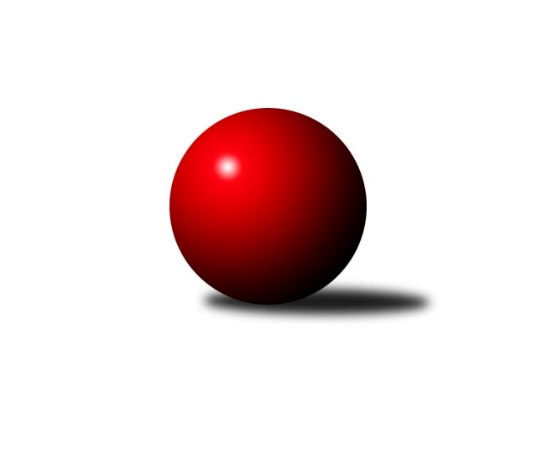 Č.3Ročník 2022/2023	29.4.2024 Sdružený Přebor Plzeňska 2022/2023Statistika 3. kolaTabulka družstev:		družstvo	záp	výh	rem	proh	skore	sety	průměr	body	plné	dorážka	chyby	1.	TJ Přeštice A	3	2	1	0	17.0 : 7.0 	(39.5 : 32.5)	2454	5	1720	734	53	2.	SKK Rokycany D	3	2	0	1	15.0 : 9.0 	(42.0 : 30.0)	2940	4	2046	894	73.7	3.	CB Dobřany C	3	2	0	1	13.0 : 11.0 	(40.5 : 31.5)	3032	4	2114	917	58.7	4.	TJ Dobřany C	3	2	0	1	13.0 : 11.0 	(40.5 : 31.5)	2567	4	1791	775	56	5.	TJ Slavoj Plzeň D	3	2	0	1	13.0 : 11.0 	(29.0 : 43.0)	2838	4	1992	846	81.7	6.	TJ Sokol Plzeň V B	1	1	0	0	6.0 : 2.0 	(14.0 : 10.0)	2953	2	2058	895	64	7.	TJ Baník Stříbro C	3	1	0	2	11.0 : 13.0 	(33.0 : 39.0)	2695	2	1885	810	60	8.	TJ Baník Stříbro B	3	1	0	2	10.0 : 14.0 	(37.5 : 34.5)	2831	2	2009	821	56.3	9.	SK Škoda VS Plzeň C	3	0	1	2	7.0 : 17.0 	(30.0 : 42.0)	2738	1	1942	796	90.7	10.	TJ Slavoj Plzeň C	1	0	0	1	2.0 : 6.0 	(8.5 : 15.5)	2632	0	1884	748	91	11.	TJ Sokol Plzeň V C	2	0	0	2	5.0 : 11.0 	(21.5 : 26.5)	2920	0	2039	881	78Tabulka doma:		družstvo	záp	výh	rem	proh	skore	sety	průměr	body	maximum	minimum	1.	SKK Rokycany D	2	2	0	0	13.0 : 3.0 	(34.5 : 13.5)	3122	4	3164	3080	2.	CB Dobřany C	2	2	0	0	11.0 : 5.0 	(29.5 : 18.5)	3170	4	3186	3154	3.	TJ Baník Stříbro B	1	1	0	0	6.0 : 2.0 	(16.5 : 7.5)	2962	2	2962	2962	4.	TJ Slavoj Plzeň D	1	1	0	0	6.0 : 2.0 	(13.0 : 11.0)	2955	2	2955	2955	5.	TJ Přeštice A	1	1	0	0	6.0 : 2.0 	(12.5 : 11.5)	2539	2	2539	2539	6.	TJ Baník Stříbro C	2	1	0	1	9.0 : 7.0 	(25.0 : 23.0)	2962	2	3000	2923	7.	TJ Dobřany C	2	1	0	1	7.0 : 9.0 	(25.0 : 23.0)	2366	2	2448	2284	8.	SK Škoda VS Plzeň C	1	0	1	0	4.0 : 4.0 	(12.0 : 12.0)	2713	1	2713	2713	9.	TJ Sokol Plzeň V B	0	0	0	0	0.0 : 0.0 	(0.0 : 0.0)	0	0	0	0	10.	TJ Sokol Plzeň V C	1	0	0	1	2.0 : 6.0 	(12.5 : 11.5)	2813	0	2813	2813	11.	TJ Slavoj Plzeň C	1	0	0	1	2.0 : 6.0 	(8.5 : 15.5)	2632	0	2632	2632Tabulka venku:		družstvo	záp	výh	rem	proh	skore	sety	průměr	body	maximum	minimum	1.	TJ Přeštice A	2	1	1	0	11.0 : 5.0 	(27.0 : 21.0)	2411	3	2415	2407	2.	TJ Dobřany C	1	1	0	0	6.0 : 2.0 	(15.5 : 8.5)	2767	2	2767	2767	3.	TJ Sokol Plzeň V B	1	1	0	0	6.0 : 2.0 	(14.0 : 10.0)	2953	2	2953	2953	4.	TJ Slavoj Plzeň D	2	1	0	1	7.0 : 9.0 	(16.0 : 32.0)	2780	2	2847	2712	5.	TJ Slavoj Plzeň C	0	0	0	0	0.0 : 0.0 	(0.0 : 0.0)	0	0	0	0	6.	TJ Sokol Plzeň V C	1	0	0	1	3.0 : 5.0 	(9.0 : 15.0)	3026	0	3026	3026	7.	CB Dobřany C	1	0	0	1	2.0 : 6.0 	(11.0 : 13.0)	2893	0	2893	2893	8.	TJ Baník Stříbro C	1	0	0	1	2.0 : 6.0 	(8.0 : 16.0)	2428	0	2428	2428	9.	SKK Rokycany D	1	0	0	1	2.0 : 6.0 	(7.5 : 16.5)	2757	0	2757	2757	10.	TJ Baník Stříbro B	2	0	0	2	4.0 : 12.0 	(21.0 : 27.0)	2765	0	3057	2473	11.	SK Škoda VS Plzeň C	2	0	0	2	3.0 : 13.0 	(18.0 : 30.0)	2751	0	2790	2711Tabulka podzimní části:		družstvo	záp	výh	rem	proh	skore	sety	průměr	body	doma	venku	1.	TJ Přeštice A	3	2	1	0	17.0 : 7.0 	(39.5 : 32.5)	2454	5 	1 	0 	0 	1 	1 	0	2.	SKK Rokycany D	3	2	0	1	15.0 : 9.0 	(42.0 : 30.0)	2940	4 	2 	0 	0 	0 	0 	1	3.	CB Dobřany C	3	2	0	1	13.0 : 11.0 	(40.5 : 31.5)	3032	4 	2 	0 	0 	0 	0 	1	4.	TJ Dobřany C	3	2	0	1	13.0 : 11.0 	(40.5 : 31.5)	2567	4 	1 	0 	1 	1 	0 	0	5.	TJ Slavoj Plzeň D	3	2	0	1	13.0 : 11.0 	(29.0 : 43.0)	2838	4 	1 	0 	0 	1 	0 	1	6.	TJ Sokol Plzeň V B	1	1	0	0	6.0 : 2.0 	(14.0 : 10.0)	2953	2 	0 	0 	0 	1 	0 	0	7.	TJ Baník Stříbro C	3	1	0	2	11.0 : 13.0 	(33.0 : 39.0)	2695	2 	1 	0 	1 	0 	0 	1	8.	TJ Baník Stříbro B	3	1	0	2	10.0 : 14.0 	(37.5 : 34.5)	2831	2 	1 	0 	0 	0 	0 	2	9.	SK Škoda VS Plzeň C	3	0	1	2	7.0 : 17.0 	(30.0 : 42.0)	2738	1 	0 	1 	0 	0 	0 	2	10.	TJ Slavoj Plzeň C	1	0	0	1	2.0 : 6.0 	(8.5 : 15.5)	2632	0 	0 	0 	1 	0 	0 	0	11.	TJ Sokol Plzeň V C	2	0	0	2	5.0 : 11.0 	(21.5 : 26.5)	2920	0 	0 	0 	1 	0 	0 	1Tabulka jarní části:		družstvo	záp	výh	rem	proh	skore	sety	průměr	body	doma	venku	1.	TJ Slavoj Plzeň C	0	0	0	0	0.0 : 0.0 	(0.0 : 0.0)	0	0 	0 	0 	0 	0 	0 	0 	2.	TJ Přeštice A	0	0	0	0	0.0 : 0.0 	(0.0 : 0.0)	0	0 	0 	0 	0 	0 	0 	0 	3.	TJ Slavoj Plzeň D	0	0	0	0	0.0 : 0.0 	(0.0 : 0.0)	0	0 	0 	0 	0 	0 	0 	0 	4.	SKK Rokycany D	0	0	0	0	0.0 : 0.0 	(0.0 : 0.0)	0	0 	0 	0 	0 	0 	0 	0 	5.	TJ Dobřany C	0	0	0	0	0.0 : 0.0 	(0.0 : 0.0)	0	0 	0 	0 	0 	0 	0 	0 	6.	CB Dobřany C	0	0	0	0	0.0 : 0.0 	(0.0 : 0.0)	0	0 	0 	0 	0 	0 	0 	0 	7.	TJ Baník Stříbro C	0	0	0	0	0.0 : 0.0 	(0.0 : 0.0)	0	0 	0 	0 	0 	0 	0 	0 	8.	TJ Sokol Plzeň V B	0	0	0	0	0.0 : 0.0 	(0.0 : 0.0)	0	0 	0 	0 	0 	0 	0 	0 	9.	SK Škoda VS Plzeň C	0	0	0	0	0.0 : 0.0 	(0.0 : 0.0)	0	0 	0 	0 	0 	0 	0 	0 	10.	TJ Sokol Plzeň V C	0	0	0	0	0.0 : 0.0 	(0.0 : 0.0)	0	0 	0 	0 	0 	0 	0 	0 	11.	TJ Baník Stříbro B	0	0	0	0	0.0 : 0.0 	(0.0 : 0.0)	0	0 	0 	0 	0 	0 	0 	0 Zisk bodů pro družstvo:		jméno hráče	družstvo	body	zápasy	v %	dílčí body	sety	v %	1.	Martin Krištof 	TJ Dobřany C 	3	/	3	(100%)	12	/	12	(100%)	2.	Vladimír Šraga 	TJ Baník Stříbro C 	3	/	3	(100%)	11	/	12	(92%)	3.	Miroslav Šteffl 	TJ Přeštice A 	3	/	3	(100%)	11	/	12	(92%)	4.	David Junek 	TJ Baník Stříbro C 	3	/	3	(100%)	10	/	12	(83%)	5.	Jiří Vavřička 	SKK Rokycany D 	3	/	3	(100%)	10	/	12	(83%)	6.	Roman Janota 	TJ Přeštice A 	3	/	3	(100%)	9.5	/	12	(79%)	7.	Václav Dubec 	TJ Baník Stříbro B 	3	/	3	(100%)	9.5	/	12	(79%)	8.	Tomáš Havel 	SKK Rokycany D 	2	/	2	(100%)	8	/	8	(100%)	9.	David Vincze 	TJ Slavoj Plzeň D 	2	/	2	(100%)	7	/	8	(88%)	10.	Martin Provazník 	CB Dobřany C 	2	/	2	(100%)	7	/	8	(88%)	11.	Josef Fišer 	CB Dobřany C 	2	/	2	(100%)	6	/	8	(75%)	12.	Jan Valdman 	TJ Sokol Plzeň V C 	2	/	2	(100%)	6	/	8	(75%)	13.	Karel Majner 	SK Škoda VS Plzeň C 	2	/	2	(100%)	6	/	8	(75%)	14.	David Wohlmuth 	SKK Rokycany D 	2	/	2	(100%)	5	/	8	(63%)	15.	Zbyněk Hirschl 	TJ Přeštice A 	2	/	2	(100%)	4	/	8	(50%)	16.	Zdeněk Weigl 	SK Škoda VS Plzeň C 	2	/	3	(67%)	10	/	12	(83%)	17.	Ondřej Musil 	CB Dobřany C 	2	/	3	(67%)	8	/	12	(67%)	18.	Michal Pilař 	SKK Rokycany D 	2	/	3	(67%)	8	/	12	(67%)	19.	Milan Šimek 	CB Dobřany C 	2	/	3	(67%)	8	/	12	(67%)	20.	Petr Trdlička 	TJ Dobřany C 	2	/	3	(67%)	7.5	/	12	(63%)	21.	Zuzana Záveská 	TJ Baník Stříbro B 	2	/	3	(67%)	7	/	12	(58%)	22.	Milan Kubát 	TJ Přeštice A 	2	/	3	(67%)	6	/	12	(50%)	23.	Alexander Kalas 	TJ Slavoj Plzeň D 	2	/	3	(67%)	4.5	/	12	(38%)	24.	Patrik Kolář 	TJ Sokol Plzeň V B 	1	/	1	(100%)	4	/	4	(100%)	25.	František Vaněček 	TJ Sokol Plzeň V B 	1	/	1	(100%)	4	/	4	(100%)	26.	Karel Mašek 	TJ Slavoj Plzeň C 	1	/	1	(100%)	4	/	4	(100%)	27.	Pavel Kučera 	TJ Sokol Plzeň V C 	1	/	1	(100%)	3	/	4	(75%)	28.	Karel Ganaj 	TJ Sokol Plzeň V B 	1	/	1	(100%)	3	/	4	(75%)	29.	Pavel Troch 	TJ Sokol Plzeň V B 	1	/	1	(100%)	3	/	4	(75%)	30.	Natálie Bajerová 	TJ Slavoj Plzeň D 	1	/	1	(100%)	3	/	4	(75%)	31.	Karel Vavřička 	TJ Přeštice A 	1	/	1	(100%)	2.5	/	4	(63%)	32.	Jaroslav Zavadil 	TJ Přeštice A 	1	/	1	(100%)	2	/	4	(50%)	33.	Jiří Karlík 	TJ Sokol Plzeň V C 	1	/	2	(50%)	6	/	8	(75%)	34.	Václav Štych 	TJ Dobřany C 	1	/	2	(50%)	5	/	8	(63%)	35.	Petr Bohuslav 	SKK Rokycany D 	1	/	2	(50%)	5	/	8	(63%)	36.	Lukáš Kiráľ 	SKK Rokycany D 	1	/	2	(50%)	5	/	8	(63%)	37.	Jakub Kovářík 	TJ Slavoj Plzeň D 	1	/	2	(50%)	4.5	/	8	(56%)	38.	Filip Rataj 	TJ Slavoj Plzeň D 	1	/	2	(50%)	4	/	8	(50%)	39.	Jáchym Kaas 	TJ Slavoj Plzeň D 	1	/	2	(50%)	4	/	8	(50%)	40.	Vendula Blechová 	CB Dobřany C 	1	/	2	(50%)	4	/	8	(50%)	41.	Josef Hora 	TJ Přeštice A 	1	/	2	(50%)	3.5	/	8	(44%)	42.	Václava Flaišhanzová 	SK Škoda VS Plzeň C 	1	/	2	(50%)	3	/	8	(38%)	43.	Karel Konvář 	TJ Sokol Plzeň V C 	1	/	2	(50%)	3	/	8	(38%)	44.	Milan Gleissner 	TJ Dobřany C 	1	/	2	(50%)	3	/	8	(38%)	45.	Karel Smrž 	TJ Baník Stříbro B 	1	/	2	(50%)	3	/	8	(38%)	46.	Petr Beneš 	TJ Baník Stříbro C 	1	/	2	(50%)	2	/	8	(25%)	47.	Jan Pešek 	TJ Slavoj Plzeň D 	1	/	2	(50%)	2	/	8	(25%)	48.	Milan Vlček 	TJ Baník Stříbro B 	1	/	3	(33%)	6.5	/	12	(54%)	49.	Petr Sloup 	TJ Dobřany C 	1	/	3	(33%)	6	/	12	(50%)	50.	Stanislav Zoubek 	TJ Baník Stříbro B 	1	/	3	(33%)	5	/	12	(42%)	51.	Jiří Jelínek 	TJ Dobřany C 	1	/	3	(33%)	5	/	12	(42%)	52.	Martin Andrš 	TJ Baník Stříbro C 	1	/	3	(33%)	5	/	12	(42%)	53.	Miroslav Hrad 	TJ Baník Stříbro C 	1	/	3	(33%)	4	/	12	(33%)	54.	Jiří Hůrka 	TJ Baník Stříbro B 	0	/	1	(0%)	2	/	4	(50%)	55.	Kamila Novotná 	CB Dobřany C 	0	/	1	(0%)	1	/	4	(25%)	56.	Radek Pěnička 	TJ Sokol Plzeň V C 	0	/	1	(0%)	1	/	4	(25%)	57.	Václav Bečvářík 	TJ Sokol Plzeň V C 	0	/	1	(0%)	1	/	4	(25%)	58.	Jaromír Kotas 	TJ Slavoj Plzeň C 	0	/	1	(0%)	1	/	4	(25%)	59.	Jan Kraus 	TJ Slavoj Plzeň C 	0	/	1	(0%)	1	/	4	(25%)	60.	Jaroslav Honsa 	TJ Slavoj Plzeň C 	0	/	1	(0%)	0	/	4	(0%)	61.	Jaroslav Solový 	TJ Baník Stříbro C 	0	/	1	(0%)	0	/	4	(0%)	62.	Jan Jirovský 	TJ Sokol Plzeň V B 	0	/	1	(0%)	0	/	4	(0%)	63.	Libor Pelcman 	TJ Sokol Plzeň V B 	0	/	1	(0%)	0	/	4	(0%)	64.	Hana Hofreitrová 	TJ Slavoj Plzeň C 	0	/	1	(0%)	0	/	4	(0%)	65.	Jan Mertl 	TJ Dobřany C 	0	/	2	(0%)	2	/	8	(25%)	66.	Jiří Hebr 	SK Škoda VS Plzeň C 	0	/	2	(0%)	2	/	8	(25%)	67.	Oldřich Lohr 	TJ Sokol Plzeň V C 	0	/	2	(0%)	1.5	/	8	(19%)	68.	Zdeněk Eichler 	CB Dobřany C 	0	/	2	(0%)	1	/	8	(13%)	69.	Alena Nekulová 	SKK Rokycany D 	0	/	2	(0%)	1	/	8	(13%)	70.	Josef Michal 	TJ Přeštice A 	0	/	2	(0%)	1	/	8	(13%)	71.	Andrea Pytlíková 	SKK Rokycany D 	0	/	2	(0%)	0	/	8	(0%)	72.	Zdeňka Nová 	CB Dobřany C 	0	/	3	(0%)	5.5	/	12	(46%)	73.	Michal Duchek 	TJ Baník Stříbro B 	0	/	3	(0%)	4.5	/	12	(38%)	74.	Petr Zíka 	SK Škoda VS Plzeň C 	0	/	3	(0%)	4	/	12	(33%)	75.	Kryštof Majner 	SK Škoda VS Plzeň C 	0	/	3	(0%)	3	/	12	(25%)	76.	Karel Jindra 	SK Škoda VS Plzeň C 	0	/	3	(0%)	2	/	12	(17%)	77.	Pavel Spisar 	TJ Baník Stříbro C 	0	/	3	(0%)	1	/	12	(8%)	78.	Rudolf Březina 	TJ Slavoj Plzeň D 	0	/	3	(0%)	0	/	12	(0%)Průměry na kuželnách:		kuželna	průměr	plné	dorážka	chyby	výkon na hráče	1.	CB Dobřany, 1-4	3105	2181	924	61.8	(517.6)	2.	SKK Rokycany, 1-4	2936	2076	859	86.3	(489.4)	3.	Stříbro, 1-4	2884	2014	869	71.5	(480.7)	4.	Sokol Plzeň V, 1-4	2860	1994	866	84.0	(476.8)	5.	TJ Slavoj Plzeň, 1-4	2811	1966	845	69.0	(468.6)	6.	SK Škoda VS Plzeň, 1-4	2564	1781	783	65.5	(427.3)	7.	TJ Přeštice, 1-2	2506	1748	757	46.0	(417.7)	8.	TJ Dobřany, 1-2	2391	1682	709	54.8	(398.6)Nejlepší výkony na kuželnách:CB Dobřany, 1-4CB Dobřany C	3186	1. kolo	Milan Šimek 	CB Dobřany C	582	3. koloCB Dobřany C	3154	3. kolo	Milan Šimek 	CB Dobřany C	579	1. koloTJ Baník Stříbro B	3057	3. kolo	Martin Provazník 	CB Dobřany C	565	3. koloTJ Sokol Plzeň V C	3026	1. kolo	Karel Konvář 	TJ Sokol Plzeň V C	556	1. kolo		. kolo	Ondřej Musil 	CB Dobřany C	553	3. kolo		. kolo	Zuzana Záveská 	TJ Baník Stříbro B	546	3. kolo		. kolo	Pavel Kučera 	TJ Sokol Plzeň V C	546	1. kolo		. kolo	Zdeňka Nová 	CB Dobřany C	541	1. kolo		. kolo	Martin Provazník 	CB Dobřany C	539	1. kolo		. kolo	Jan Valdman 	TJ Sokol Plzeň V C	531	1. koloSKK Rokycany, 1-4SKK Rokycany D	3164	1. kolo	Tomáš Havel 	SKK Rokycany D	570	3. koloSKK Rokycany D	3080	3. kolo	Lukáš Kiráľ 	SKK Rokycany D	564	3. koloSK Škoda VS Plzeň C	2790	3. kolo	Michal Pilař 	SKK Rokycany D	557	1. koloTJ Slavoj Plzeň D	2712	1. kolo	Zdeněk Weigl 	SK Škoda VS Plzeň C	556	3. kolo		. kolo	Tomáš Havel 	SKK Rokycany D	540	1. kolo		. kolo	Jiří Vavřička 	SKK Rokycany D	539	1. kolo		. kolo	Jan Pešek 	TJ Slavoj Plzeň D	529	1. kolo		. kolo	David Wohlmuth 	SKK Rokycany D	528	1. kolo		. kolo	Michal Pilař 	SKK Rokycany D	527	3. kolo		. kolo	Jiří Vavřička 	SKK Rokycany D	519	3. koloStříbro, 1-4TJ Baník Stříbro C	3000	1. kolo	Vladimír Šraga 	TJ Baník Stříbro C	564	3. koloTJ Baník Stříbro B	2962	2. kolo	Vladimír Šraga 	TJ Baník Stříbro C	564	1. koloTJ Sokol Plzeň V B	2953	3. kolo	Jiří Vavřička 	SKK Rokycany D	548	2. koloTJ Baník Stříbro C	2923	3. kolo	David Junek 	TJ Baník Stříbro C	543	3. koloSKK Rokycany D	2757	2. kolo	Pavel Troch 	TJ Sokol Plzeň V B	531	3. koloSK Škoda VS Plzeň C	2711	1. kolo	Patrik Kolář 	TJ Sokol Plzeň V B	526	3. kolo		. kolo	Zuzana Záveská 	TJ Baník Stříbro B	518	2. kolo		. kolo	Václav Dubec 	TJ Baník Stříbro B	517	2. kolo		. kolo	David Junek 	TJ Baník Stříbro C	517	1. kolo		. kolo	Karel Ganaj 	TJ Sokol Plzeň V B	513	3. koloSokol Plzeň V, 1-4TJ Sokol Plzeň V B	3051	2. kolo	Jáchym Kaas 	TJ Slavoj Plzeň D	555	3. koloTJ Slavoj Plzeň D	2847	3. kolo	Jan Valdman 	TJ Sokol Plzeň V C	548	3. koloTJ Sokol Plzeň V C	2813	3. kolo	František Vaněček 	TJ Sokol Plzeň V B	545	2. koloTJ Slavoj Plzeň C	2731	2. kolo	Patrik Kolář 	TJ Sokol Plzeň V B	535	2. kolo		. kolo	Jaromír Kotas 	TJ Slavoj Plzeň C	530	2. kolo		. kolo	David Vincze 	TJ Slavoj Plzeň D	528	3. kolo		. kolo	Jan Jirovský 	TJ Sokol Plzeň V B	520	2. kolo		. kolo	Karel Ganaj 	TJ Sokol Plzeň V B	519	2. kolo		. kolo	Karel Konvář 	TJ Sokol Plzeň V C	515	3. kolo		. kolo	Libor Pelcman 	TJ Sokol Plzeň V B	514	2. koloTJ Slavoj Plzeň, 1-4TJ Slavoj Plzeň D	2955	2. kolo	David Vincze 	TJ Slavoj Plzeň D	548	2. koloCB Dobřany C	2893	2. kolo	Josef Fišer 	CB Dobřany C	542	2. koloTJ Dobřany C	2767	1. kolo	Jakub Kovářík 	TJ Slavoj Plzeň D	524	2. koloTJ Slavoj Plzeň C	2632	1. kolo	Karel Mašek 	TJ Slavoj Plzeň C	519	1. kolo		. kolo	Ondřej Musil 	CB Dobřany C	507	2. kolo		. kolo	Jáchym Kaas 	TJ Slavoj Plzeň D	487	2. kolo		. kolo	Martin Krištof 	TJ Dobřany C	486	1. kolo		. kolo	Václav Štych 	TJ Dobřany C	485	1. kolo		. kolo	Alexander Kalas 	TJ Slavoj Plzeň D	483	2. kolo		. kolo	Petr Trdlička 	TJ Dobřany C	476	1. koloSK Škoda VS Plzeň, 1-4SK Škoda VS Plzeň C	2713	2. kolo	Miroslav Šteffl 	TJ Přeštice A	522	2. koloTJ Přeštice A	2415	2. kolo	Milan Kubát 	TJ Přeštice A	499	2. kolo		. kolo	Zdeněk Weigl 	SK Škoda VS Plzeň C	490	2. kolo		. kolo	Roman Janota 	TJ Přeštice A	484	2. kolo		. kolo	Václava Flaišhanzová 	SK Škoda VS Plzeň C	475	2. kolo		. kolo	Jaroslav Zavadil 	TJ Přeštice A	459	2. kolo		. kolo	Jiří Hebr 	SK Škoda VS Plzeň C	454	2. kolo		. kolo	Josef Michal 	TJ Přeštice A	451	2. kolo		. kolo	Petr Zíka 	SK Škoda VS Plzeň C	444	2. kolo		. kolo	Karel Jindra 	SK Škoda VS Plzeň C	435	2. koloTJ Přeštice, 1-2TJ Přeštice A	2539	1. kolo	Zuzana Záveská 	TJ Baník Stříbro B	476	1. koloTJ Baník Stříbro B	2473	1. kolo	Miroslav Šteffl 	TJ Přeštice A	444	1. kolo		. kolo	Roman Janota 	TJ Přeštice A	436	1. kolo		. kolo	Josef Hora 	TJ Přeštice A	424	1. kolo		. kolo	Zbyněk Hirschl 	TJ Přeštice A	423	1. kolo		. kolo	Jiří Hůrka 	TJ Baník Stříbro B	407	1. kolo		. kolo	Karel Vavřička 	TJ Přeštice A	407	1. kolo		. kolo	Milan Kubát 	TJ Přeštice A	405	1. kolo		. kolo	Milan Vlček 	TJ Baník Stříbro B	402	1. kolo		. kolo	Stanislav Zoubek 	TJ Baník Stříbro B	400	1. koloTJ Dobřany, 1-2TJ Dobřany C	2448	2. kolo	David Junek 	TJ Baník Stříbro C	476	2. koloTJ Baník Stříbro C	2428	2. kolo	Milan Kubát 	TJ Přeštice A	441	3. koloTJ Přeštice A	2407	3. kolo	Martin Krištof 	TJ Dobřany C	439	2. koloTJ Dobřany C	2284	3. kolo	Roman Janota 	TJ Přeštice A	435	3. kolo		. kolo	Vladimír Šraga 	TJ Baník Stříbro C	419	2. kolo		. kolo	Jiří Jelínek 	TJ Dobřany C	417	3. kolo		. kolo	Jiří Jelínek 	TJ Dobřany C	416	2. kolo		. kolo	Milan Gleissner 	TJ Dobřany C	414	2. kolo		. kolo	Petr Trdlička 	TJ Dobřany C	412	2. kolo		. kolo	Miroslav Šteffl 	TJ Přeštice A	412	3. koloČetnost výsledků:	7.0 : 1.0	3x	6.0 : 2.0	6x	5.0 : 3.0	1x	4.0 : 4.0	1x	2.0 : 6.0	3x	1.0 : 7.0	1x